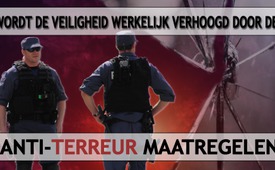 Wordt de veiligheid werkelijk verhoogd door de anti-terreur-maatregelen?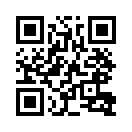 Na de aanslagen van 13 november 2015 in Parijs, heeft de Franse staat de noodtoestand afgekondigd om de veiligheid van de burgers te waarborgen. Het werd bv. verboden om te demonstreren in het openbaar. De politie kreeg de toelating om hun wapen ook buiten de diensturen te dragen.Na de aanslagen van 13 november 2015 in Parijs, heeft de Franse staat de noodtoestand afgekondigd om de veiligheid van de burgers te waarborgen. Het werd bv. verboden om te demonstreren in het openbaar. De politie kreeg de toelating om hun wapen ook buiten de diensturen te dragen. In december 2015 kwamen er huiszoekingen. Daarbij moest een moslim toekijken hoe zijn huis werd verwoest. Zelfs de voordeur werd vernield, hoewel hij betoogde dat ze open was. Zijn beide kinderen werden getraumatiseerd. De veiligheidsdiensten zijn vertrokken zonder iets te hebben gevonden. In naam van de veiligheid werd bij een huiszoeking in een restaurant in het bijzijn van de gasten bepaalde faciliteiten vernietigd. De eigenaar had geprobeerd met de politiemensen te praten, maar tevergeefs. Ook daar leverde de huiszoeking niets op. Bij een andere huiszoeking raakte een meisje in haar bed gewond. Gezien deze feiten, die buiten alle proporties zijn, moeten we ons afvragen of de Franse regering werkelijk handelt in naam van de veiligheid voor de bevolking, of dat ze iets anders nastreeft ... zoals bv. de bevolking  intimideren en de vrije meningsuiting  beperken.door //Bronnen://Dit zou u ook kunnen interesseren:---Kla.TV – Het andere nieuws ... vrij – onafhankelijk – ongecensureerd ...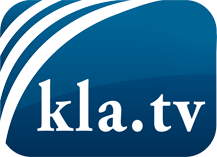 wat de media niet zouden moeten verzwijgen ...zelden gehoord van het volk, voor het volk ...nieuwsupdate elke 3 dagen vanaf 19:45 uur op www.kla.tv/nlHet is de moeite waard om het bij te houden!Gratis abonnement nieuwsbrief 2-wekelijks per E-Mail
verkrijgt u op: www.kla.tv/abo-nlKennisgeving:Tegenstemmen worden helaas steeds weer gecensureerd en onderdrukt. Zolang wij niet volgens de belangen en ideologieën van de kartelmedia journalistiek bedrijven, moeten wij er elk moment op bedacht zijn, dat er voorwendselen zullen worden gezocht om Kla.TV te blokkeren of te benadelen.Verbindt u daarom vandaag nog internetonafhankelijk met het netwerk!
Klickt u hier: www.kla.tv/vernetzung&lang=nlLicence:    Creative Commons-Licentie met naamgeving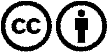 Verspreiding en herbewerking is met naamgeving gewenst! Het materiaal mag echter niet uit de context gehaald gepresenteerd worden.
Met openbaar geld (GEZ, ...) gefinancierde instituties is het gebruik hiervan zonder overleg verboden.Schendingen kunnen strafrechtelijk vervolgd worden.